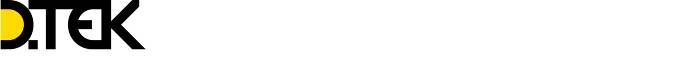 ПРЕСРЕЛІЗКар'єрні перспективи для молоді: у 2020-2021 навчальному році ДТЕК Донецькі електромережі розвиває програму дуальної освіти для студентівДонецька область, 1 квітня 2021У 2020-2021 навчальному році в програмі дуальної освіти ДТЕК Донецькі електромережі беруть участь 24 студенти. Це вдвічі більше, ніж торік. Крім двох профільних навчальних закладів в Маріуполі та Краматорську, з якими компанія співпрацює з 2019 року, до програми приєдналися ще 4 навчальні заклади Донецької області.Студенти, які беруть участь в програмі дуального навчання ДТЕК Донецькі електромережі, вчаться і працюють на позиціях електромонтерів з експлуатації розподільних мереж, ремонту та монтажу кабельних ліній, обслуговування підстанцій. За кожним учасником програми закріплений професійний наставник, який супроводжує на всіх етапах практичної частини навчання. Зі студентами уклали тристоронні договори на отримання освіти за дуальною формою, а також строкові трудові договори. Вони щомісяця отримують офіційну зарплату та на них поширюється дія соціального пакету, передбаченого для працівників ДТЕК Донецькі електромережі.«ДТЕК надійна і відповідальна компанія, яка дбає про майбутнє України та підтримує талановиту молодь. У 2019-2020 навчальному році в програмі дуального навчання ДТЕК Донецькі електромережі брали участь 10 студентів Приазовського державного технічного університету і Донбаської державної машинобудівної академії. У 2020-2021 році ми розширили кордони проєкту на 6 навчальних закладів та збільшили кількість учасників до 24. Наприкінці навчального року найуспішнішим студентам ми запропонуємо працевлаштування в нашій компанії», - розповів Олексій Дегтярьов, генеральний директор ДТЕК Донецькі електромережі.Головні переваги дуального навчання в тому, що воно передбачає 50% практики на підприємстві та 50% теорії в навчальному закладі. В основі програми — закріплення отриманих знань в умовах виробництва. Дуальна освіта готує майбутніх працівників за потребами роботодавця. Після випуску студенти адаптовані та вміють працювати з обладнанням конкретного підприємства.«Дуальна форма навчання — це прекрасна можливість «приміряти» на себе професію, майбутнє місце роботи і, до того ж отримувати зарплатню. Вивчати теорію по книгах і підручниках, звичайно, потрібно. Але під час навчання на підприємстві я бачу, як процеси, про які нам розповідають в аудиторіях, виглядають в реальному житті. Це дуже хороший досвід, найважливіший етап в моєму житті. Коли отримаю диплом, сподіваюся стати справжнім енергетиком і продовжити будувати кар'єру в компанії ДТЕК Донецькі електромережі», – розповів Микита Аксьонов, учень електромонтера з експлуатації розподільних мереж, студент ПДТУ.Компанія співпрацює з шістьма навчальними закладами — Приазовським державним технічним університетом (м.Маріуполь), Донбаським державним коледжем технології та управління (м. Торецьк), Краматорським фаховим коледжем промисловості, інформаційних технологій і бізнесу, Донбаською державною машинобудівною академією (м.Краматорськ), Донецьким національним технічним університетом (м. Покровськ) і Слов'янським коледжем транспортної інфраструктури.Щоб стати учасником програми дуального навчання ДТЕК Донецькі електромережі в майбутньому 2021-2022 навчальному році, студент повинен здобувати освіту за спеціальністю, що пов'язана з енергетикою, навчатися на старших курсах одного з навчальних закладів, що уклав угоду з компанією, заповнити анкету та пройти відбір.ДовідкаДТЕК Мережі розвиває бізнес з розподілу електроенергії та експлуатації електромереж в Києві, Київській, Дніпропетровській, Донецькій і Одеській областях. Підприємства обслуговують 5,4 млн домогосподарств і 150 тис. підприємств. ДТЕК – найбільший приватний інвестор в енергетику України.Група розвиває бізнеси з видобування природного газу та вугілля, відновлюваної та теплової генерації електроенергії, розподілу та постачання електроенергії електромережами, постачання електроенергії клієнтам, впровадження енергоефективних рішень, зарядці електромобілів.У 2019 році капітальні вкладення ДТЕК становили 23 млрд грн, податкові відрахування – 23,4 млрд грн. У ДТЕК працюють 70 тис. співробітників.100% компанії належить SCM Limited. Кінцевим бенефіціаром є Рінат Ахметов.....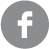 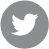 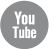 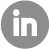 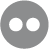 Відділ з комунікацій ДТЕК Донецькі електромережі Тел.: +38 099 919 50 25 +38 050 949 67 93   E-mail: Press_des@dtek.com